Jueves17de SeptiembreCuarto gradoInglés(Ciclo II)Tell me how you feelAprendizaje esperado: Comprende el contenido de un diálogo.Énfasis: Explora expresiones dentro de un diálogo.¿Qué vamos a aprender?Aprenderás algunas frases en inglés, que puedes utilizar cuando platiques con tu familia o con tus amigos para contarles cómo te sientes. Y no solamente contarles, sino que también tú puedas entender cuando alguien te dice cómo se siente.Antes de empezar recuerda que es normal y natural sentir tristeza, enojo, angustia o preocupación. No siempre tienes que estar feliz. Y más porque estás viviendo situaciones diferentes, como no poder ir a clases todos los días o no poder ver seguido a las personas que quieres. Y además de que sea normal sentirte así, es normal y sano que digas lo que sientes. Por eso, en esta sesión vas a aprender a decir: "Estoy triste" / "Estoy enojada o enojado" / "Estoy preocupada o preocupado" / "Tengo miedo"Es importante que escribas las frases que aprenderás hoy para que puedas repasarlas durante la semana. Para saber más, puedes investigar en otros libros que tengas en casa o en Internet. Explóralos. Pero sobre todo, no pierdas la oportunidad de practicar las frases que aprendas el día de hoy.¿Qué hacemos?Observa con atención, cómo se escriben en inglés las siguientes frases:I'm sad / estoy tristei'm happy / estoy felizI'm angry / estoy enojada o enojadoI'm worried / estoy preocupada o preocupadoI'm scared / tengo miedoi'm excited / estoy emocionadoSi alguien en tu familia sabe cómo se pronuncian estas frases, pídeles que te ayuden para que tú las puedas decir.Asocia cada una de las frases anteriores, con uno de los siguientes dibujos que exprese la emoción que se menciona. Escribe la frase junto al dibujo que le corresponde. Tú puedes hacer tus propios dibujos si lo deseas.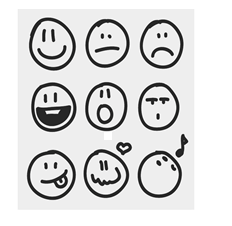 El Reto de Hoy:Realiza la siguiente actividad: Escribe las frases que aprendiste en algún momento que vivas durante la semana. Por ejemplo: I'm sad, porque no puedo ver a mis amigos en la escuela, I'm happy, porque me estoy comiendo un mango. Anota las frases en tu cuaderno y será más divertido si las dibujas.Platica con tu familia sobre lo que aprendiste, seguro les parecerá interesante y podrán decirte algo más.¡Buen trabajo!Gracias por tu esfuerzo